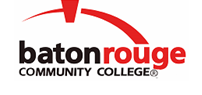 Baton Rouge Community CollegeAcademic Affairs Master SyllabusDate Approved:	27 April 2021Term and Year of Implementation:	Fall 2021Course Title:	Anesthesia for Veterinary TechniciansBRCC Course Rubric:	VTEC 1412Previous Course Rubric:	VTEC 141Lecture Hours per week-Lab Hours per week-Credit Hours:	2-0-2Per semester:  Lecture Hours-Lab Hours-Instructional Contact Hours:	30-0-30Louisiana Common Course Number:	     CIP Code:	01.8301Course Description:	Focuses on the fundamentals of anesthesia safety and efficacy.  Covers anesthesia monitoring, post-anesthesia care, pain management, and emergency procedures.  Emphasis is on small animal anesthesia but large animal and exotics will also be covered.Prerequisites:	VTEC 1023 (or VTEC 102), VTEC 1031 (or VTEC 103), VTEC 1041 (or VTEC 104), VTEC 1054 (or VTEC 105), VTEC 1051 (or VTEC 105L), and BIOL 2103 and BIOL 2101 (or BIOL 2104 or BIOL 210), all with grade “C” or betterCo-requisites:		NoneSuggested Enrollment Cap:	30Learning Outcomes.  Upon successful completion of this course, the students will be able to:1.	Explain the fundamentals of anesthesia.2.	Differentiate the proper uses of common anesthetic agents used in veterinary practices.3.	Identify the principles of anesthetic monitoring when performing anesthetic procedures on animals.4.	Discuss the principles of post-anesthetic care when performing anesthetic procedures on animals.5.	Identify the principles of pain management when performing anesthetic procedures on animals.6.	Identify the principles of emergency procedures when performing anesthetic procedures on animals.Assessment Measures.  Assessment of all learning outcomes will be measured using the following methods:1.	Learning outcomes will be assessed by administering periodic quizzes and exams during the semester and a comprehensive final exam at the end of the semester.2.	Instructor-designed assignments will assess the learning outcomes and will be given as a portion of the total grade.  Assignments may include written and oral assignments, dosage homework assignments, anesthesia case studies, and a research paper; all assignments will be graded using an instructor-designed rubric.Information to be included on the Instructor’s Course Syllabi:Disability Statement:  Baton Rouge Community College seeks to meet the needs of its students in many ways.  See the Office of Disability Services to receive suggestions for disability statements that should be included in each syllabus.Grading: The College grading policy should be included in the course syllabus.  Any special practices should also go here.  This should include the instructor’s and/or the department’s policy for make-up work.  For example in a speech course, “Speeches not given on due date will receive no grade higher than a sixty” or “Make-up work will not be accepted after the last day of class”.Attendance Policy:  Include the overall attendance policy of the college.  Instructors may want to add additional information in individual syllabi to meet the needs of their courses.General Policies: Instructors’ policy on the use of things such as beepers and cell phones and/or hand held programmable calculators should be covered in this section.Cheating and Plagiarism:  This must be included in all syllabi and should include the penalties for incidents in a given class.  Students should have a clear idea of what constitutes cheating in a given course.Safety Concerns:  In some courses, this may be a major issue.  For example, “No student will be allowed in the lab without safety glasses”.  General statements such as, “Items that may be harmful to one’s self or others should not be brought to class”.Library/ Learning Resources:  Since the development of the total person is part of our mission, assignments in the library and/or the Learning Resources Center should be included to assist students in enhancing skills and in using resources.  Students should be encouraged to use the library for reading enjoyment as part of lifelong learning.Expanded Course Outline:I.	Pre-anesthetic proceduresA.	Developing an anesthetic protocolB.	Drug dosage calculationsC.	Pre-anesthetic drugsII.	Anesthetic agentsA.	Injectable agentsB.	Inhalation agentsIII.	Anesthetic systems and equipmentIV.	Anesthetic monitoring toolsV.	Post-anesthetic pain management techniquesVI.	Anesthetic problems and emergenciesVII.	Large animal and exotic animal anesthesiaVIII.	Workplace safety